Full name: Haffad Mohamed Rédha
Address: City 1272 LGTS B.P37 N°855. Batna- 05000 Algeria.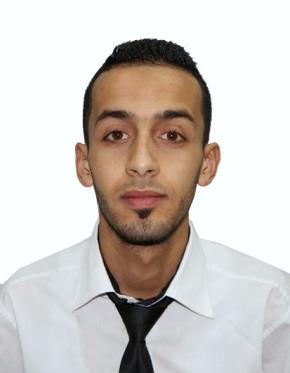 Phone Number: 00213.661.184.133--00213.667.976.867E-mail: haffad.med.redha@gmail.com 	
Date of birth: 18-02-1988. Batna. Algeria.
Marital status: Single.Military service: exempt.                          Degree & Certificate:2006-2012: ENGINEER IN Chemical Engineering:Petro chemistry AT National institute hydrocarbon and chemistry to BOUMERDES.Brief Personal Statement:My role will consist of operating the process of all topside safely and efficiently, based in the central control room.I will ensure all work is carried out in accordance with legislative requirements, company health, safety, environmental, integrity and other relevant standards and values in conjunction with production operating procedure.Experience :2016-present: Production Operator / control room operator Pertamina – Sonatrach Central Processing Facility MLN AlgeriaFault identification/investigation on control systems.Monitoring the plant to optimise conditions, ensuring wells are producing as per priority list, whilst maintaining a focus on the protection of People, Plant and EnvironmentCompleting verification assurance and routine activities.Maintaining proper process plant records, log sheets and equipment running data sheets readings outside specified values.Ensuring that the underlying causes of failures are understood, and that action is taken to avoid repeat failures.Analysed P&ID drawings and used Cause and Effect charts to understand plant shut-down and start-up resetsStartup & Shutdown of processe  equipment & units, pumps, compressors (reciprocating and centrifugal),  reboilers  & BMS from DCS and PLC, adjust production wellhead remote chokes, monitor and control process variables such as Level, Flow rate, Pressure, Temperatures … etcOptimising production targets and ensuring daily gas figures are met.Gathering, recording, controlling, auditing and analysing data and documentation.Maintained excellent communication with the section leader, team leader. Perform the first level of diagnostics, trouble shootings and contribute to further in depth analysis.Maximize asset throughputs under CCR and line Management instructions.Contribute to, Risk Assessments, Permit to Work preparation, Operating Procedures, …, as required,Contribute to SIMOPS, Commissioning and Start-up activities as required.Fully familiar with the permit to work system.2015 and 2018 Shutdown:*Carries out a variety of technical and Operative duties related to the Shutdown.Assigned to arrange and carry out administrative and operative duties in Shutdown Division.Assigned to complete all pre-shutdown task such as nitrogen and cryogenic hoses laying and connections.To complete and ensure all the shutdown documents are ready before due date of shutdown and deliver to assets.Assigned for equipment isolation and preparation for Maintenance.Assigned to follow up the repair & maintenance activity including PTW issuance.Assist and support operations for commissioning and startup of plant as they are competent.2013-2016: Production Operator ConocoPhillips – Sonatrach Central Processing Facility MLN AlgeriaCarry out the daily routine activities (visual checks, leak checks, set up / reset up, change over ...)Start/stop process equipment’s such as compressors, pumps, and turbine, produced water treatment, gas dehydration unit, instrument air and nitrogen utility, Pig launching and receiving, tank farm and export, oil stabilization…...Chemical Management: Optimization of Chemical Dosing rates, minimizing chemical wastages and familiar with Material Safety Data Sheets (MSDS) of chemicals.Prepare and perform isolation, flushing, inerting of equipment as requested.Ensure safe equipment.Knowledge of fire and gas detection and ESD systems.Participate in the periodic inspections and tests on Safety Equipment (Fire Water Pump, Deluge System, Emergency valves …) and fill out the relevant log sheets.Take part into the Toolbox Talks and ensure hazard compensatory measures are in placeCarry out first level maintenance (e.g. valve greasing, pump tests, instrument checks, purging, draining, filter changeover / replacement, easy fix, …).Record local functional parameters (e.g. meter, levels, recorders). Ensure proper handover between line management, colleagues, shift and one’s back to back. Report any abnormal observation, variation in timely manner, including vibrations, leaks, blockages, plant integrity infringement, …Perform sampling for laboratory analysis.General Skills:Fluent Arabic, French and English.Office: Windows XP/Vista/7. MS Office: World, Excel & PowerPoint. Basic knowledge in control room & HMI interface, sport, travel.HSE (Permit to Work (PTW), Confined Space, Process Safety, H2S Awareness, Basic Fire Fighting, Emergency Response).